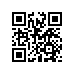 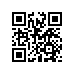 Об утверждении стоимости обучения по дополнительным образовательным программам – дополнительным общеобразовательным программам – дополнительным общеразвивающим программам на факультете довузовской подготовки НИУ ВШЭ – Пермь на местах по договорам об оказании платных образовательных услуг в 2020/2021 учебном годуПРИКАЗЫВАЮ:Утвердить стоимость обучения по дополнительным образовательным программам – дополнительным общеобразовательным программам – дополнительным общеразвивающим программам на факультете довузовской подготовки НИУ ВШЭ – Пермь на местах по договорам об оказании платных образовательных услуг в 2020/2021 учебном году (приложение). Заместитель директора                                                                               А.В. Оболонская